Лист самооцениванияФамилия Имя____________________________________________________________________Оцените свою работу, поставив знаки «+» или «-» во втором столбце таблицыМое настроение отражает смайлик (нарисуйте смайлик или выберите из предложенных)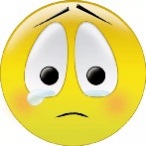 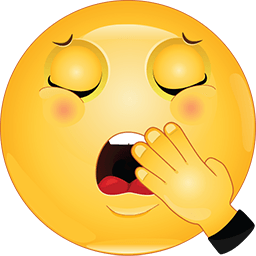 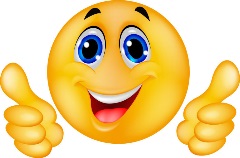 Лист самооцениванияФамилия Имя____________________________________________________________________Оцените свою работу, поставив знаки «+» или «-» во втором столбце таблицыМое настроение отражает смайлик (нарисуйте смайлик или выберите из предложенных)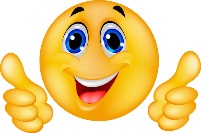 Критерий оцениванияОтметкаЯ выполнил домашнюю лабораторную работу и сделал выводыЯ знаю три основных условия, необходимые для прорастания семянЯ знаю, почему семена разных растений высевают в почву в разное времяЯ эффективно сотрудничал с одноклассником при выполнении практического заданияЯ был активен на уроке и выполнял все задания учителяЯ считаю, что достиг цели урокаОцениваю свою работу отметкой (поставьте отметку за урок)Критерий оцениванияОтметкаЯ выполнил домашнюю лабораторную работу и сделал выводыЯ знаю три основных условия, необходимые для прорастания семянЯ знаю, почему семена разных растений высевают в почву в разное времяЯ эффективно сотрудничал с одноклассником при выполнении практического заданияЯ был активен на уроке и выполнял все задания учителяЯ считаю, что достиг цели урокаОцениваю свою работу отметкой (поставьте отметку за урок)